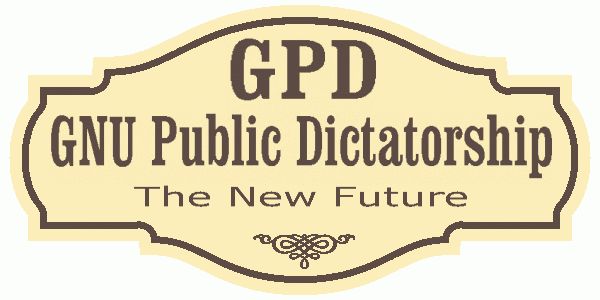 People’s GNU Dictatorship Board of DictatorsApplication for Membership (Form US2983-2012M)If you are not a US Citizen or currently reside outside the US, use Form W2983-2012J1. Name and Titles2. Contact Information3. Personal InformationItems marked with an asterisk (*) are required.  Applications without this information will be rejected.  While omission of other information is not grounds for immediate rejection of the application, applicants are encouraged to provide all requested information.4. ReferencesPlease list four to six personal references that can speak to your ability to run the world.  Include no more than one close relative (related by blood or marriage within three generations).  Include at least one current or recent world leader, and at least one representative of a non-human species.5. Educational HistoryPlease provide a complete educational history.  If you attended an institution but did not graduate, please enter “None” for the Graduation Month/Year. If you need more room, please attach additional pages to your application.6. Residences for the last 10 years (or last 9 addresses)Please list addresses you have lived at or received mail at for the last 10 years.  Start with your current address(es) and continue with your most recent addresses until you have either listed them all or filled up the blanks.7. Accomplishments/Honors ReceivedPlease list and briefly explain all of your accomplishments and honors that would be pertinent to the work of the Board of Dictators.8. EssaysChoose any four of the five topics.  Please respond in the space provided or attach additional pages for each essay with the chosen topic clearly designated.  Responses should be in essay format and should be between 500-1000 words.Topic A: Explain what is wrong with the status quo, and provide concrete suggestions to improve it.Topic B: Democracy has been touted by many as a panacea that will solve all of society’s problems.  In order for democracy to function as advertised, however, the citizens have to accept the burden of ruling themselves and put forth a great deal of effort to keep things running smoothly.  Left unchecked democracies often discriminate against minorities, disintegrate into chaos, or allow special interests to manipulate public opinion and get what they want.  The GNU Public Dictatorship’s open model of government provides an elegant alternative to this chaos.  Please explain the advantages of the GPD.Topic C: Explain how your unique talents and abilities will benefit the work of the GNU Public Dictatorship’s Board of Dictators.  Provide statistics, diagrams, or simulations that will quantify your contributions to the New Future.Topic D: While we have known about the dangers of evil office products for quite some time, many world citizens still use them “professionally.”  Many justify it by saying that their employers expect them to do so or that it isn’t affecting them, but recent studies show that more than half of “professional” evil-office-product users are addicted to them.  “Natasha’s” recent bout with evil sticker addiction should serve as a warning to us all of how easy it is to become an addict.  Please explain what motivates you to actively fight against even casual “professional” use of evil office products and how you would use your appointment to the Board of Dictators to keep everyone safe from these pernicious products.Topic E: If you were given a time machine that would work but once (no return trip) but could take you to any point in space and time past, present, or future, where would you go?  How would your choice benefit the New Future?LastFirstMiddlePreferredPseudonymsOther social nicknamesSalutationsTitlesGPD CertificationsMailing AddressMailing AddressApt #E-mail AddressCity or TownStateStateZip CodeHome PhoneWork PhoneWork PhoneCell PhoneFacebook LoginMySpace LoginMySpace LoginTwitter LoginFacebook PasswordMySpace PasswordMySpace PasswordTwitter PasswordSocial Security NumberSocial Security NumberSocial Security NumberSocial Security NumberSocial Security NumberSocial Security NumberPassport NumberPassport NumberPassport NumberPassport NumberPassport NumberPassport NumberISPISPISPISPBandwidth(Up/Down)Bandwidth(Up/Down)Bandwidth(Up/Down)Bandwidth(Up/Down)Bandwidth(Up/Down)Bandwidth(Up/Down)Bandwidth(Up/Down)Bandwidth(Up/Down)Bandwidth(Up/Down)Sleep No.Sleep No.Shoe SizeShoe SizeInseamInseamInseamInseamInseamInseamInseamDriver’s License #Driver’s License #Driver’s License #Driver’s License #Driver’s License #Driver’s License #Tetris™ High ScoreTetris™ High ScoreTetris™ High ScoreTetris™ High ScoreTetris™ High ScoreTetris™ High ScoreTetris™ High ScoreTetris™ High ScoreTetris™ High ScoreDate AchievedDate AchievedDate AchievedDate of BirthDate of BirthDate of BirthDate of BirthDate of BirthYear/Make/Model of FreezerYear/Make/Model of FreezerYear/Make/Model of FreezerYear/Make/Model of FreezerYear/Make/Model of FreezerYear/Make/Model of FreezerYear/Make/Model of FreezerYear/Make/Model of FreezerYear/Make/Model of FreezerYear/Make/Model of FreezerNumber/Type of Fillings (Upper Teeth)Number/Type of Fillings (Upper Teeth)Number/Type of Fillings (Upper Teeth)Number/Type of Fillings (Upper Teeth)Number/Type of Fillings (Upper Teeth)Number/Type of Fillings (Upper Teeth)Number/Type of Fillings (Upper Teeth)Number/Type of Fillings (Upper Teeth)Number/Type of Fillings (Upper Teeth)Number/Type of Fillings (Upper Teeth)Number/Type of Fillings (Upper Teeth)Number/Type of Fillings (Upper Teeth)C: M: M: Y: Y: Y: Y: K: K: K: H: S: S: S: T: T: T: T: Eye Color* (CMYKEye Color* (CMYKEye Color* (CMYKEye Color* (CMYKEye Color* (CMYKEye Color* (CMYKEye Color* (CMYKEye Color* (CMYKEye Color* (CMYKEye Color* (CMYK-or- HST)-or- HST)-or- HST)-or- HST)-or- HST)-or- HST)-or- HST)-or- HST)Supermarket of ChoiceSupermarket of ChoiceSupermarket of ChoiceSupermarket of ChoiceSupermarket of ChoiceSupermarket of ChoiceSupermarket of ChoiceSupermarket of ChoiceSupermarket of ChoiceFavorite ColorFavorite ColorFavorite ColorFavorite ColorWhy?Why?Why?Why?Why?Why?Why?Why?Why?Favorite Prime NumberFavorite Prime NumberFavorite Prime NumberFavorite Prime NumberFavorite Prime NumberFavorite Prime NumberFavorite Prime NumberFavorite Prime NumberFavorite Prime NumberFavorite Prime NumberWhy?Why?Why?Why?Luscher Color Test ResultsLuscher Color Test ResultsLuscher Color Test ResultsLuscher Color Test ResultsLuscher Color Test ResultsLuscher Color Test ResultsLuscher Color Test ResultsLuscher Color Test ResultsLuscher Color Test ResultsLuscher Color Test ResultsLuscher Color Test ResultsLuscher Color Test ResultsFavorite Communications TheoristFavorite Communications TheoristFavorite Communications TheoristFavorite Communications TheoristFavorite Communications TheoristFavorite Communications TheoristFavorite Communications TheoristFavorite Communications TheoristFavorite Communications TheoristFavorite Communications TheoristFavorite Communications TheoristFavorite Communications TheoristFavorite Communications TheoristFavorite Communications TheoristWhy?Left or Right Brained?Left or Right Brained?Left or Right Brained?Left or Right Brained?Left or Right Brained?Left or Right Brained?Left or Right Brained?Left or Right Brained?Is the Cup Half Full or Half Empty? (explain)Is the Cup Half Full or Half Empty? (explain)Is the Cup Half Full or Half Empty? (explain)Is the Cup Half Full or Half Empty? (explain)Is the Cup Half Full or Half Empty? (explain)Is the Cup Half Full or Half Empty? (explain)Is the Cup Half Full or Half Empty? (explain)Is the Cup Half Full or Half Empty? (explain)Is the Cup Half Full or Half Empty? (explain)Is the Cup Half Full or Half Empty? (explain)Is the Cup Half Full or Half Empty? (explain)Is the Cup Half Full or Half Empty? (explain)Is the Cup Half Full or Half Empty? (explain)Is the Cup Half Full or Half Empty? (explain)Is the Cup Half Full or Half Empty? (explain)Is the Cup Half Full or Half Empty? (explain)Is the Cup Half Full or Half Empty? (explain)Is the Cup Half Full or Half Empty? (explain)Is the Cup Half Full or Half Empty? (explain)Favorite Episode of M*A*S*HFavorite Episode of M*A*S*HFavorite Episode of M*A*S*HFavorite Episode of M*A*S*HFavorite Episode of M*A*S*HFavorite Episode of M*A*S*HFavorite Episode of M*A*S*HFavorite Episode of M*A*S*HWhy?Why?Why?Why?Why?Why?Why?Why?Why?Preferred DeodorantPreferred DeodorantPreferred DeodorantPreferred DeodorantPreferred DeodorantPreferred DeodorantPreferred DeodorantPreferred DeodorantPreferred DeodorantPreferred DeodorantCredit Card Number*Credit Card Number*Credit Card Number*Credit Card Number*Credit Card Number*Credit Card Number*Credit Card Number*Credit Card Number*Expiration Date*Expiration Date*Expiration Date*Expiration Date*Expiration Date*Expiration Date*Expiration Date*Expiration Date*Expiration Date*Expiration Date*Security Code*Security Code*Security Code*Security Code*Security Code*Security Code*Security Code*Security Code*Security Code*NameContact InfoRelationshipNameContact InfoRelationshipNameContact InfoRelationshipNameContact InfoRelationshipNameContact InfoRelationshipNameContact InfoRelationshipElementary SchoolCity and State	Graduation Month/YearAreas of EmphasisGPAPopularity Rank/Class SizeMiddle SchoolCity and StateGraduation Month/YearAreas of EmphasisGPAPopularity Rank/Class SizeHigh SchoolCity and StateGraduation Month/YearAreas of EmphasisGPAPopularity Rank/Class SizeUndergraduateCity and StateGraduation Month/YearAreas of EmphasisGPAPopularity Rank/Class SizeGraduate School #1City and StateGraduation Month/YearAreas of EmphasisGPAPopularity Rank/Class SizeGraduate School #2City and StateGraduation Month/YearAreas of EmphasisGPAPopularity Rank/Class SizePropaganda Training (required)City and StateGraduation Month/YearAreas of EmphasisGPAPopularity Rank/Class SizeMaster of Dictatorship Studies (required)City and StateGraduation Month/YearAreas of EmphasisGPAPopularity Rank/Class SizeCulinary TrainingCity and StateGraduation Month/YearAreas of EmphasisGPAPopularity Rank/Class SizeStreetStreetApartmentCityStateZip CodeStreetStreetApartmentCityStateZip CodeStreetStreetApartmentCityStateZip CodeStreetStreetApartmentCityStateZip CodeStreetStreetApartmentCityStateZip CodeStreetStreetApartmentCityStateZip CodeStreetStreetApartmentCityStateZip CodeStreetStreetApartmentCityStateZip CodeStreetStreetApartmentCityStateZip Code